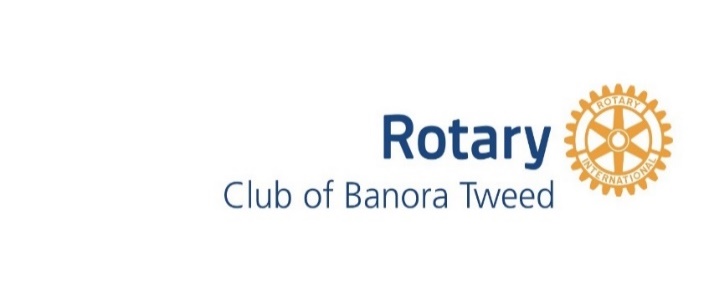 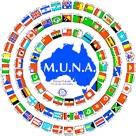 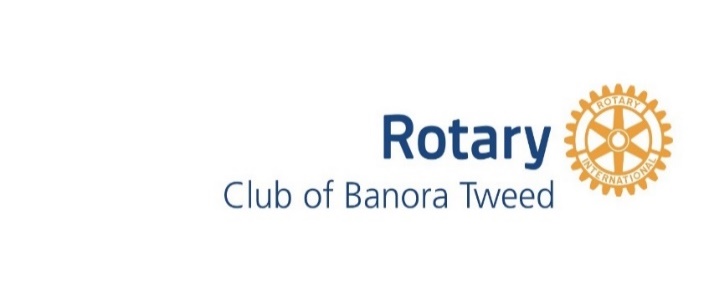 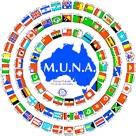    For all enquiries contact:	PO Box 6087 Tweed Heads South NSW 2486	District Governor:   District 9640 MUNA Chair	E: jessicakeast@yahoo.com 	Dave Harmon   Jessica Keast	M: 0429 922 296________________________________________________________________________________________________MUNA 2024 PROGRAM8.00 	Registration 9.00 	Call to Order – Chair  9.10 	Flag Ceremony 9.20 	Welcome and Official Opening by DG Dave Harmon 9.25 	Introduction of Guest speaker 9.45		 General Secretary’s instructions 10.00 	MORNING TEA 10.20 	SESSION 1 – Resolutions and debate – NO AMENDMENTS 12.30 	LUNCH 
During the lunch break presentation of trophies for best costume individual and team; and best team table decoration 13.00 	SESSION 2 – Resolutions and debate – AMENDMENTS PERMITTED 15.00 	BREAK15.15 	SESSION 3 – Resolutions and debate – AMENDMENTS PERMITTED 16.45 	PRESENTATIONS – ALL TEAMS REQUIRED TO BE PRESENT 17.15 	Official Close by DG Dave Harmon